Swan Boat Club13th Annual Labor Day WeekendParty, Pig Roast and Family Fun DayFRIDAY August 30 – All you can eat Fish Dinner at 5:30pm, French fries, coleslaw and dinner rollsEntertainment - Tree-C 7:30pmSATURDAY August 31 – All you can Eat Spaghetti Dinner at 6pm, garden salad and garlic breadEntertainment - Alexandria Transit 8pm SUNDAY September 1 – Annual Pig Roast at 3pm,     baked beans, potato salad and dinner rollsFun and Games for the Whole Family (around 1pm)Inflatable Water Slide for Kids (bring suits)Entertainment - Cruizin Jupiter 4 – 8pm Bloody Mary Bar on Saturday and Sunday morningOpen to the Public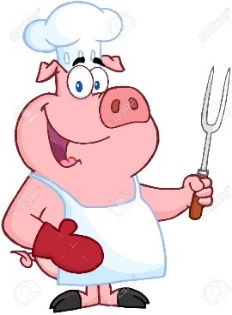 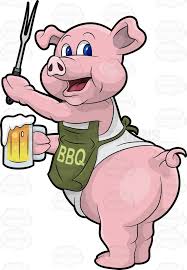 